Detailed Record of CPD Activity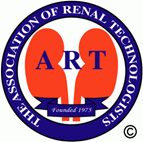 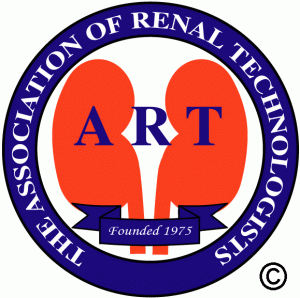 The Association of Renal Technologistswww.renaltech.net/educationName:Year:Activity:Date:Type of activity:Work-based
learningProfessional activityFormal/
educationalSelf-directed learningOther
Other
OUTCOME:Reflection on and analysis of learning experience.What knowledge or experience did you acquire that will improve your working practice or professional development?How has the service benefited?Signature of manager/mentor:Time spent (hours):Activity:Date:Type of activity:Work-based
learningProfessional activityFormal/
educationalSelf-directed learningOther
Other
OUTCOME:Reflection on and analysis of learning experience.What knowledge or experience did you acquire that will improve your working practice or professional development?How has the service benefited?Signature of manager/mentor:Time spent (hours):